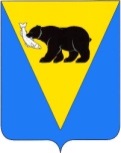 ПОСТАНОВЛЕНИЕ АДМИНИСТРАЦИИ УСТЬ-БОЛЬШЕРЕЦКОГО МУНИЦИПАЛЬНОГО РАЙОНА В целях реализации мероприятий Подпрограммы 2 «Развитие растениеводства и мелиорации земель сельскохозяйственного назначения» муниципальной программы «Поддержка развития сельского хозяйства, пищевой и перерабатывающей промышленности в  Усть-Большерецком муниципальном районе на 2016 год», утвержденной постановлением Администрации Усть-Большерецкого муниципального района от 28.03.2016 № 88, Администрация Усть-Большерецкого муниципального района ПОСТАНОВЛЯЕТ:1. Утвердить Порядок предоставления субсидии сельскохозяйственным товаропроизводителям на приобретение минеральных удобрений и проведение культуртехнических мероприятий на мелиорируемых землях согласно приложению к настоящему постановлению.2. Управлению делами Администрации Усть-Большерецкого муниципального района обнародовать настоящее постановление и разместить на официальном сайте Администрации Усть-Большерецкого муниципального района в информационно-телекоммуникационной сети «Интернет».3. Настоящее постановление вступает в силу после дня его официального обнародования и распространяется на правоотношения, возникшие с 01 января 2016 года.4. Контроль за исполнением настоящего постановления возложить на заместителя Главы Администрации Усть-Большерецкого муниципального района.Глава Администрации Усть-Большерецкого                                                                                        муниципального района                                                                                    К.Ю. Деникеев Приложениек постановлению АдминистрацииУсть-Большерецкого муниципального районаот 01.06.2016 № 217ПОРЯДОКпредоставления субсидий сельскохозяйственным товаропроизводителям  на приобретение минеральных удобрений и проведение культуртехнических мероприятий на мелиорируемых землях (далее – Порядок) 1. Настоящий Порядок разработан в целях оказания поддержки в форме предоставления субсидии сельскохозяйственным товаропроизводителям на возмещение затрат связанных с приобретением минеральных удобрений и проведение культуртехнических мероприятий на мелиорируемых землях (далее – субсидии), предусмотренной Подпрограммой 2 «Развитие растениеводства и мелиорации земель сельскохозяйственного назначения» муниципальной программы «Поддержка развития сельского хозяйства, пищевой и перерабатывающей промышленности в Усть-Большерецком муниципальном районе на 2016 год» (далее – Программа), утвержденной постановлением Администрации Усть-Большерецкого муниципального района от 28.03.2016 № 88.2. Получателями субсидии признаются юридические лица, индивидуальные предприниматели, главы крестьянских (фермерских) хозяйств, осуществляющие производство сельскохозяйственной продукции и зарегистрированные на территории Усть-Большерецкого муниципального района, с поголовьем крупного рогатого скота не менее 100 условных голов (далее – сельскохозяйственные товаропроизводители).3. Субсидии предоставляются сельскохозяйственным товаропроизводителям Усть-Большерецкого муниципального района из местного бюджета на реализацию мероприятий связанных с приобретением минеральных удобрений и проведением культуртехнических мероприятий на мелиорируемых землях.4. Субсидии предоставляются в пределах бюджетных ассигнований, предусмотренных на эти цели в местном бюджете на соответствующий финансовый год.5. Субсидия предоставляется сельскохозяйственным товаропроизводителям при соблюдении ими следующих условий:1) подтверждение произведенных затрат с приложением копий документов, необходимых для предоставления субсидии;2) предоставление полного комплекта документов, установленных частью 9 настоящего Порядка;3) отсутствие установленного факта предоставления получателем субсидии неполного комплекта документов и (или) недостоверных сведений, содержащихся в документах, представленных в соответствии с настоящим Порядком;4) наличие положительного решения, оформленного протоколом заседания Комиссии, о предоставлении субсидии;5) заключение соглашения о предоставлении субсидии, заключенного между Администрацией Усть-Большерецкого муниципального района (далее – Администрация) и получателем субсидии, обязательными положениями которого являются:а) согласие получателя субсидии на осуществление органами муниципального контроля финансового контроля соблюдения условий, целей и порядка предоставления субсидии, установленных соглашением о предоставлении субсидии;б) запрет приобретения за счет полученных средств иностранной валюты, за исключением операций, осуществляемых в соответствии с валютным законодательством российской Федерации при закупке (поставке) высокотехнологичного импортного оборудования, сырья и комплектующих изделий, а так же связанных с достижением целей предоставления этих средств иных операций, определенных нормативными правовыми актами, муниципальными правовыми актами, регулирующими предоставление субсидий указанным юридическим лицам.6. Администрация Усть-Большерецкого муниципального района (далее – Администрация) размещает на официальном сайте Администрации в информационно- телекоммуникационной сети Интернет, а так же в Усть-Большерецкой районной газете «ударник», информацию о сроках приема документов на предоставление субсидии.7. Прием документов осуществляется Управлением экономической политики Администрации Усть-Большерецкого муниципального района (далее – Управление) в сроки указанные в размещенной на официальном сайте информации о сроках приема документов на предоставление субсидий. Документы, предоставленные позже установленного срока, не принимаются.8. Прием документов осуществляется каждый понедельник-четверг с 09-00 до 13-00 и с 14-00 до 18-00, а также каждую пятницу с 09-00 до 13-00 в кабинете № 23 Администрации по адресу: ул. Октябрьская, 14, с. Усть-Большерецк, Камчатский край.9. В указанный срок, с целью получения субсидии, сельскохозяйственный товаропроизводитель предоставляет в Управление следующие документы:1) заявление на получение субсидии согласно приложению № 1 к настоящему Порядку;2) справку-расчет на предоставление субсидии по форме согласно приложению № 2 к настоящему Порядку;3) копию    свидетельства   о     государственной   регистрации физического лица в качестве индивидуального предпринимателя (для индивидуальных предпринимателей, крестьянских (фермерских) хозяйств);4) копию свидетельства о постановке на учет физического лица в налоговом органе на территории РФ (для индивидуальных предпринимателей, крестьянских (фермерских) хозяйств);5) копию паспорта   индивидуального   предпринимателя  (для индивидуальных предпринимателей, главы крестьянского (фермерского) хозяйства);6) копию свидетельства о государственной регистрации юридического лица (для юридических лиц);7) копию Свидетельства о постановке на учет,  в налоговом органе по месту нахождения на территории РФ (для юридических лиц);8) копию устава (для юридических лиц);9) копию документов, подтверждающих полномочия руководителя юридического лица (для юридических лиц);10) копию паспорта руководителя юридического лица (для юридических лиц);11) копию (и)  паспорта(ов)  учредителя(ей)  юридического  лица  (для юридических лиц);12) копию сведений о производстве и отгрузке сельскохозяйственной продукции, представленных в Территориальный орган Федеральной службы государственной статистики по Камчатскому краю по состоянию на последнюю отчетную дату, по форме № П-1(сх), утвержденной приказом Федеральной службы государственной статистики от 28.07.2015 № 344 с отметкой о принятии (для юридических лиц). 13) копию сведений о производстве продукции животноводства и поголовье скота, предоставленных в Территориальный орган Федеральной службы государственной статистики по Камчатскому краю по состоянию на последнюю отчетную дату, по форме № 3-ферма, утвержденной приказом Федеральной службы государственной статистики от 28.07.2015 № 344 с отметкой о принятии (для индивидуальных предпринимателей и крестьянских (фермерских) хозяйств).14) выписку   из   Единого   государственного    реестра    юридических   лиц   или индивидуальных предпринимателей, сформированную на дату не ранее, чем за 30 дней от даты обращения за предоставлением гранта;15) документы, подтверждающие затраты на приобретение минеральных удобрений и проведение культуртехнических мероприятий на мелиорируемых землях;16) информацию о банковских реквизитах;17) иные  документы  и  информацию по усмотрению заявителя, необходимые для наиболее полной и достоверной оценки заявления на предоставление субсидии.10. Ответственность за достоверность предоставленных документов возлагается на получателя субсидии.11. В целях определения получателя субсидии создается Комиссия по реализации мероприятий муниципальной программы «Поддержка развития сельского хозяйства, пищевой и перерабатывающей промышленности в Усть-Большерецком муниципальном районе на 2016 год» (далее – Комиссия). Порядок создания Комиссии, формирование ее состава и организация деятельности определяется Администрацией Усть-Большерецкого муниципального района. 12. Комиссия рассматривает поступившие документы, предоставленные сельскохозяйственными товаропроизводителями и в течение 10 дней со дня поступления документов принимает решение о предоставлении (непредоставлении) субсидии. 13. Предоставление субсидий осуществляется на основании соглашения, заключенного между сельскохозяйственным товаропроизводителем и Администрацией.14. В случае предоставления неполного пакета документов, установленных частью 6 настоящего Порядка, либо предоставления недостоверных сведений, Комиссия принимает решение об отказе в предоставлении субсидии.15. Перечисление субсидии на расчетный счет получателя осуществляется в течение 5 (пяти) дней с момента заключения соглашения.16. В случае нарушения получателем субсидии настоящего Порядка, а также  предоставления недостоверных сведений, либо нецелевого использования средств субсидии, Комиссия принимает решение о возврате средств субсидии в полном объеме.17. Уведомление о возврате средств субсидии направляется Администрацией получателю субсидии в течение 5 (пяти) рабочих дней со дня принятия Комиссией решения о возврате средств  субсидии.18. Получатель субсидии в течение 30 (тридцати) календарных дней со дня получения уведомления Администрации о возврате средств субсидии, возвращает полученные средства субсидии на расчетный счет  Администрации.19. В случае не использования получателем субсидии в отчетном финансовом году средств субсидии порядок возврата в текущем финансовом году остатков средств субсидии, устанавливается соглашением о предоставлении субсидии.20. Уведомление о возврате  остатков средств субсидии направляется Администрацией получателю субсидии в течение 5 (пяти) рабочих дней со дня принятия Комиссией решения о возврате остатков средств  субсидии.21. Получатель субсидии в течение 30 (тридцати) календарных дней со дня получения уведомления Администрации о возврате  остатков средств субсидии, возвращает остатки средств субсидии на расчетный счет  Администрации.22. Администрация Усть-Большерецкого муниципального района и Финансовое управление Администрации Усть-Большерецкого муниципального района осуществляют обязательную проверку соблюдения условий, целей и порядка предоставления субсидий Получателем субсидии.Приложение № 1к Порядку предоставления субсидий сельскохозяйственным товаропроизводителям  на приобретение минеральных удобрений и проведение культуртехнических мероприятий на мелиорируемых земляхАдминистрация Усть-Большерецкого муниципального районаот _______________________________________________________________________(наименование получателя субсидии)ЗАЯВЛЕНИЕПрошу предоставить в 2016 году субсидию на приобретение минеральных удобрений и проведение культуртехнических мероприятий на мелиорируемых землях в размере ________________________________________ рублей, предусмотренную муниципальной программой «Поддержка развития сельского хозяйства, пищевой и перерабатывающей промышленности в  Усть-Большерецком муниципальном районе на 2016 год»О себе сообщаем следующие сведения:Полное наименование организации (индивидуального предпринимателя), крестьянского (фермерского) хозяйства  _____________________________________________________________________________2. Телефон, факс, адрес электронной почты ________________________________________3. ОГРН ______________________________________________________________________4. Дата регистрации ____________________________________________________________5. Место регистрации __________________________________________________________6. Юридический адрес __________________________________________________________7. Фактический адрес ___________________________________________________________8. ИНН _______________________________________________________________________9. Наименование основного вида деятельности ____________________________________________________________________________________________________________________10. Настоящим подтверждаю, что _________________________________________________                                              	              (наименование сельскохозяйственного товаропроизводителя)1) имеет в хозяйстве КРС всего  ______ голов,  в  т. ч. коров______;2) не находится в стадии реорганизации, ликвидации или в состоянии банкротства;3) осуществляет хозяйственную деятельность на территории Усть-Большерецкого муниципального района;4) дает свое согласие на осуществление Комиссией, а так же органами муниципального контроля проверок соблюдения получателем субсидии условий, целей и порядка их предоставления;5) ознакомлен(а) с Порядком   предоставления субсидии  на приобретение минеральных удобрений и проведение культуртехнических мероприятий на мелиорируемых землях и обязуется выполнять все условия, предусмотренные указанным Порядком.Прилагаются документы на ____________ листах.Руководитель предприятия (организации)                 ________________    (____________)МП		«____» ________________20 ___ г.Приложение № 2к Порядку предоставления субсидий сельскохозяйственным товаропроизводителям  на приобретение минеральных удобрений и проведение культуртехнических мероприятий на мелиорируемых земляхПолучатель субсидии:_____________________________________________________________________________Предоставляется в: Администрацию Усть-Большерецкого муниципального района  СПРАВКА-РАСЧЕТна предоставление в 2016 году субсидии на приобретение минеральных удобрений и проведение культуртехнических мероприятий на мелиорируемых земляхРуководитель сельскохозяйственного предприятия  (получатель субсидии)(подпись)                                        (Фамилия Имя Отчество)                                 М.П.от 01.06.2016  № 217О Порядке предоставления субсидии сельскохозяйственным товаропроизводителям  на приобретение минеральных удобрений и проведение культуртехнических мероприятий на мелиорируемых землях  Реквизиты получателя субсидииУтверждаюГлава Администрации Усть-Большерецкого муниципального района_______________________К.Ю. Деникеев«_______» «__________________» 2016 год(М.П.)Наименование товараКоличество, тоннСумма затрат, рублейРазмер субсидии, тыс. рублей1234ИТОГО